МЕСТНАЯ АДМИНИСТРАЦИЯ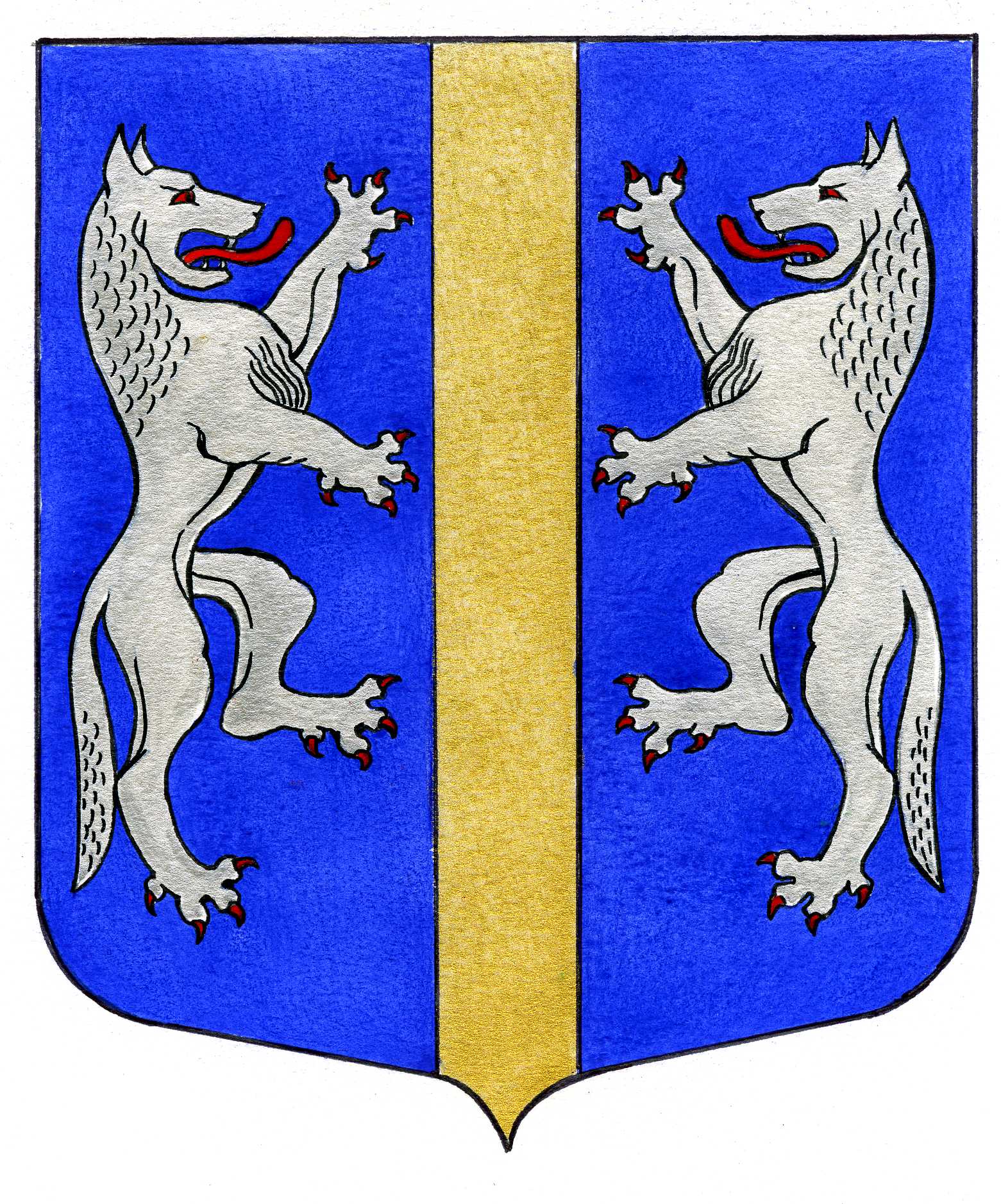 ВВВВНУТРИГОРОДСКОГО МУНИЦИПАЛЬНОГО ОБРАЗОВАНИЯСАНКТ-ПЕТЕРБУРГАМУНИЦИПАЛЬНЫЙ ОКРУГ ВОЛКОВСКОЕ___________________________________________________________________________ПОСТАНОВЛЕНИЕ07.04.2011                                                                                                                             № 14 О порядке определения объема и предоставления                субсидий из местного бюджета внутригородского	муниципального образования Санкт-Петербургамуниципальный округ Волковское на поддержку граждан,	 общественных объединений, участвующих в охране общественного порядка на территории внутригородского муниципального образования Санкт-Петербурга муниципальный округ Волковское В соответствии со ст. 78.1 Бюджетного кодекса Российской Федерации, подпунктом 14 п. 2 ст. 10 Закона Санкт-Петербурга от 23.09.2009 N 420-79 «Об организации местного самоуправления в Санкт-Петербурге», ст. 11 Закона Санкт-Петербурга от 08.11.2001 N 760-95 «Об участии граждан в обеспечении правопорядка в Санкт-Петербурге», ПОСТАНОВЛЯЮ:1. Утвердить Порядок определения объема и предоставления субсидий из местного бюджета внутригородского муниципального образования Санкт-Петербурга муниципальный округ Волковское на поддержку граждан и общественных объединений, участвующих в охране общественного порядка на территории внутригородского муниципального образования Санкт-Петербурга муниципальный округ Волковское (Приложение).2. Постановление вступает в силу на следующий  день после дня  его официального опубликования  в муниципальной газете «Вестник муниципального округа  № 71».3. Контроль выполнения настоящего постановления оставляю за собой.Глава Местной Администрации                                                          А.М. МигасПриложениек постановлению Местной Администрации от 07.04.2011 № 14 Порядокопределения объема и предоставления субсидий из местного бюджетавнутригородского муниципального образования Санкт-Петербурга муниципальныйокруг Волковское на поддержку граждан и общественных объединений, участвующих в охране общественного порядка на территории внутригородского муниципального образования Санкт-Петербурга муниципальный округ Волковское1. ОБЩИЕ ПОЛОЖЕНИЯ	1.1. Настоящее Положение регулирует отношения, возникающее в связи с предоставлением субсидий общественным объединениям на осуществление поддержки граждан, общественных объединений, участвующих в обеспечении правопорядка в Санкт-Петербурге на территории внутригородского муниципального образования Санкт-Петербурга муниципальный округ Волковское (далее  по тексту – общественные объединения) за счет средств бюджета внутригородского муниципального образования Санкт-Петербурга муниципальный округ Волковское (далее по тексту - МО).	1.2. Основные понятия, используемые в настоящем Положении:	Субсидии общественным объединениям (далее по тексту – субсидии) – средства бюджета МО, предоставляемые на безвозмездной и безвозвратной основе по результатам конкурсного отбора общественным объединениям на поддержку граждан, общественных объединений, участвующих в обеспечении правопорядка на территории муниципального образования.	Программа общественного объединения – план работы, комплекс мероприятий, направленных на улучшение работы по оказанию содействия органам внутренних дел Санкт-Петербурга в решении возложенных на них задач по обеспечению правопорядка на территории МО. Программа должна отражать качественные и количественные показатели: количество граждан, участвующих в работе общественного объединения, количество часов патрулирования на территории МО совместно с сотрудниками УВД Фрунзенского района Санкт-Петербурга, оказание помощи в профилактической работе и иное в соответствии и в пределах полномочий, установленных действующим законодательством.	1.3. Субсидии предоставляются по результатам конкурсного отбора на право получения субсидий (далее по тексту - конкурсный отбор).	Конкурсный отбор осуществляется специально созданной комиссией.	1.4. Целью предоставления субсидий является поддержка граждан, общественных объединений, оказывающих содействие органам внутренних дел Санкт-Петербурга в решении возложенных на них задач в пределах полномочий, установленных действующим законодательством.2. ПОРЯДОК ПРЕДОСТАВЛЕНИЯ СУБСИДИЙ	2.1. Местная Администрация МО Волковское (далее по тексту - Местная Администрация) через сайт МО Волковское, а также в средствах массовой информации - в муниципальной газете «Вестник муниципального округа  № 71» - оповещает о приеме заявок на участие в конкурсном отборе на предоставление субсидий от общественных объединений (далее по тексту - заявки) не позднее, чем за 10 дней до начала конкурсного отбора.	2.2. Конкурсный отбор проводится конкурсной комиссией по проведению конкурсного отбора на право получения субсидий (далее по тексту - Комиссия).Комиссия образуется постановлением Местной Администрации, в котором также определяется состав комиссии и порядок ее работы.Комиссия создается в составе не менее 3 человек, один из которых назначается её председателем.	2.3. Все члены комиссии при принятии решений обладают равными правами. Решение комиссии о признании претендента на получение субсидий победителем конкурсного отбора и предоставлении ему субсидий (далее по тексту - решение комиссии) принимается простым большинством голосов от общего числа присутствующих на заседании членов комиссии и оформляется протоколом.Решение о предоставлении субсидий принимается на основании результатов конкурсного отбора и утверждается постановлением Местной Администрации.2.4. Комиссия:- рассматривает заявки с приложенными к ним документами;- оценивает значимость программ общественных объединений;- принимает решение о результатах конкурсного отбора.2.5. Список общественных объединений, принимавших участие в конкурсном отборе, а также наименование общественного объединения, признанного победителем конкурса, обнародуется в соответствии с п.2.1. настоящего Положения.2.6. Субсидии предоставляются на основании договора о предоставлении субсидий (далее по тексту - договор), согласно Приложению к настоящему Положению, заключаемого между Местной Администрацией и претендентом на получение субсидий, признанным победителем конкурсного отбора (далее по тексту - получатель субсидий), в котором должны быть предусмотрены:- цели, условия, сроки предоставления субсидий, а также ее размер в соответствии с решением о бюджете МО на соответствующий год;- порядок перечисления субсидий получателю субсидий;- контроль за целевым использованием субсидий (порядок, сроки и формы представления получателем субсидий отчетности, подтверждающей выполнение условий предоставления субсидий);- ответственность за несоблюдение получателем субсидий условий договора;- право Местной Администрации в течение срока действия договора проводить проверки выполнения условий предоставления субсидий.2.7. Проект договора в течение 5 дней со дня издания муниципального правового акта о предоставлении субсидий по результатам конкурсного отбора направляется Местной Администрацией в общественное объединение, которое в течение 10 дней со дня получения проекта договора подписывает его и представляет в Местную Администрацию. При этом в случае нарушения установленного срока (без уважительной причины, обстоятельств форс-мажора) общественное объединение может быть лишено права на получение субсидий.2.8. Субсидии предоставляются в пределах средств, предусмотренных в бюджете МО на очередной год. Договор заключается на срок до 31 декабря текущего года.3. ТРЕБОВАНИЯ, ПРЕДЪЯВЛЯЕМЫЕ К ОБЩЕСТВЕННЫМ ОБЪЕДИНЕНИЯМ,ОСНОВНЫЕ КРИТЕРИИ КОНКУРСНОГО ОТБОРА3.1. Субсидии предоставляются общественным объединениям, отвечающим следующим требованиям:- общественное объединение является юридическим лицом, зарегистрированным на территории Санкт-Петербурга;- общественное объединение не имеет задолженности перед бюджетами всех уровней и внебюджетными фондами;- наличие в общественном объединении специалистов, имеющих опыт участия в охране общественного порядка на территории МО и организаторские способности;- наличие в общественном объединении необходимых для её деятельности материально-технических средств.3.2. Общественное объединение представляет в Местную Администрацию МО вместе с заявкой, в которой указываются наименование, место нахождения, банковские реквизиты, ИНН, следующие документы:- заверенную копию Устава общественного объединения;- заверенную копию свидетельства о государственной регистрации юридического лица и постановке на учет в налоговом органе;- справка об отсутствии задолженности по уплате налогов в бюджет;- сведения о кадровых возможностях, наличии материально-технических средств;- договор об участии в обеспечении правопорядка в Санкт-Петербурге между общественным объединением и УВД Фрунзенского района Санкт-Петербурга (сроком действия не менее чем до 31 декабря);- программа (план работы, комплекс мероприятий).	Общественное объединение может представить и иные документы, характеризующие его деятельность.	3.3. Конкурсный отбор проводится по следующим основным критериям:- удовлетворение требованиям, указанным в пунктах 3.1., 3.2. настоящего Положения;- оценка значимости программы (по её количественным и качественным показателям);- привлечение в общественное объединение наиболее подготовленных и ответственных граждан, которые аттестованы Городским штабом по координации правоохранительной деятельности граждан в соответствии с требованиями действующего законодательства.4.ОТВЕТСТВЕННОСТЬ СТОРОН	4.1. В случае нарушения Получателем условий предоставления субсидий возврат субсидий в бюджет МО производится Получателем в добровольном порядке в десятидневный срок с момента выявления нарушений (в соответствии с подписанным сторонами актом); если Получатель отказывается в добровольном порядке возвратить субсидии, взыскание денежных средств осуществляется в судебном порядке.	4.2. Все вопросы, не урегулированные настоящим Положением, регулируются действующим законодательством.Приложение ДОГОВОР № ____Санкт-Петербург                                                                                        «__» _____ 201__ года Местная Администрация внутригородского муниципального образования Санкт-Петербурга муниципальный округ Волковское (далее – Местная Администрация) в лице Главы _____________________, действующего/ей/ на основании Устава МО Волковское, с одной стороны, и общественное объединение ________________ (далее – Получатель), с другой стороны, заключили настоящий Договор о следующем:1. ПРЕДМЕТ ДОГОВОРА	1.1. Местная Администрация предоставляет Получателю субсидии в сумме ____ рублей на осуществление поддержки общественного объединения и граждан, участвующих в обеспечении правопорядка в Санкт-Петербурге на территории внутригородского муниципального образования Санкт-Петербурга муниципальный округ Волковское (далее – МО).	1.2. Основанием для заключения договора является постановление Местной Администрации от «__»____2011 г. №__ «О порядке определения объема и предоставления субсидий из местного бюджета внутригородского муниципального образования Санкт-Петербурга муниципальный округ Волковское на поддержку граждан и общественных объединений, участвующих в охране общественного порядка на территории внутригородского муниципального образования Санкт-Петербурга муниципальный округ Волковское», решение Муниципального Совета МО Волковское «О бюджете внутригородского муниципального образования Санкт-Петербурга муниципальный округ МО Волковское на _____ год», решение комиссии по конкурсному отбору, утвержденное Постановлением Местной Администрации.2. ОБЯЗАТЕЛЬСТВА СТОРОН	2.1. Получатель обязуется:	2.1.1. Ежемесячно не позднее 5-го числа представлять в Местную Администрацию согласованный с РУВД список граждан, участвовавших в предыдущем месяце в обеспечении правопорядка на территории МО Волковское в соответствии с Программой (с указанием количества часов патрулирования на территории МО).	2.1.2. Ежемесячно не позднее 25-го числа представлять в Местную Администрацию список граждан, участвовавших в обеспечении правопорядка на территории МО в соответствии с Программой, которым были выплачены денежные средства для поддержки их деятельности в обеспечении правопорядка.	2.1.3. Расходовать средства субсидий только на поддержку деятельности граждан, участвующих в обеспечении правопорядка на территории МО, выплачивая им денежные средства, которые рассчитываются следующим образом: за один час участия в обеспечении правопорядка на территории внутригородского муниципального образования Санкт-Петербурга муниципальный округ Волковское – не более 70 (семидесяти) рублей, при этом размер, выплаченный каждому гражданину за 1 месяц суммы не должен превышать 4000 рублей; 	При этом выплата денежных средств в качестве поддержки граждан производится с соблюдением действующего законодательства и осуществляется только при наличии документов, подтверждающих участие гражданина в обеспечении правопорядка на территории внутригородского муниципального образования Санкт-Петербурга муниципальный округ Волковское.	2.2. Местная Администрация обязуется предоставить Получателю субсидии в сумме _____, которые перечисляются поэтапно в соответствии с настоящим договором на расчетный счет Получателя при соблюдении условий настоящего договора:- денежные средства в сумме _________ перечисляются на счет общественного объединения ежемесячно в течение 5 дней после предоставления указанного в п.2.1.1. списка граждан;- перечисление денежных средств приостанавливается в случае непредставления указанного в п.2.1.2. списка граждан.	Денежные средства, не использованные на поддержку граждан (но не более 10% от общей суммы договора), по предварительному согласованию с Местной Администрацией могут быть использованы общественным объединением на приобретение материально-технического оснащения для поддержки деятельности общественного объединения.3. ОТВЕТСТВЕННОСТЬ СТОРОН	3.1. Получатель несет ответственность за недостоверность представленных в Местную Администрацию сведений и документов, а также за нецелевое использование субсидий в соответствии  действующим законодательством.	Местная Администрация вправе в течение срока действия договора проводить проверки выполнения условий предоставления субсидий путем запроса документов, отражающих выполнение (невыполнение) условий настоящего договора.	3.2. В случае нарушения условий, установленных при предоставлении субсидий, возврат субсидий в бюджет МО производится Получателем в добровольном порядке в месячный срок с момента выявления нарушений (в соответствии с подписанным сторонами актом), если Получатель отказывается в добровольном порядке возвратить субсидии, взыскание денежных средств осуществляется в судебном порядке.Ответственность сторон за нарушение обязательств по настоящему договору регламентируется действующим законодательством РФ и другими нормативными актами.4. СРОК ДЕЙСТВИЯ ДОГОВОРА	Срок действия договора: с момента его подписания сторонами до 31 декабря _______года .5. АРЕСА И РЕКВИЗИТЫ СТОРОН